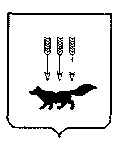 ПОСТАНОВЛЕНИЕАДМИНИСТРАЦИИ городского округа САРАНСКот   «    13   »     ноября     2017 г.                                                 			  	№  2569           Об утверждении документации по внесению изменений в документацию по планировке территории, ограниченной улицами Ульянова, Осипенко,                  руч. Чернейка, улицами Транспортная, Чкалова г. Саранска, включая             проект межевания, в части проекта межевания земельных участков с кадастровыми номерами 13:23:1113254:19 и 13:23:1113254:2,                расположенных  в районе   ул. Транспортная г. Саранска В соответствии с Федеральным законом от 6 октября 2003 года   № 131-ФЗ                    «Об общих принципах организации местного самоуправления в Российской Федерации»,  статьями  45, 46 Градостроительного кодекса Российской Федерации, постановлением  Администрации городского округа Саранск от 4 октября  2013 года  № 2655 «Об утверждении документации по планировке территории, ограниченной улицами Ульянова, Осипенко, руч. Чернейка, улицами Транспортная, Чкалова                 г. Саранска, включая проект межевания», постановлением Администрации городского округа Саранск  от  1 июня  2017 года № 1206 «О внесении изменений в документацию по планировке территории, ограниченной улицами Ульянова, Осипенко,                           руч. Чернейка, улицами Транспортная, Чкалова г. Саранска, включая проект  межевания,  в части проекта межевания земельных участков с кадастровыми номерами 13:23:1113254:19 и 13:23:1113254:2, расположенных  в районе  ул. Транспортная                    г. Саранска», с учетом протокола публичных слушаний по внесению изменений в документацию по планировке  территории, проведенных  3 октября  2017 года, заключения о результатах публичных слушаний, опубликованного  25 октября                     2017 года, иных прилагаемых документов Администрация городского округа Саранск  п о с т а н о в л я е т: 	1. Утвердить документацию по внесению изменений в документацию по планировке территории, ограниченной улицами Ульянова, Осипенко,   руч. Чернейка, улицами Транспортная, Чкалова г. Саранска, включая  проект межевания, в части проекта межевания земельных участков с кадастровыми номерами 13:23:1113254:19 и 13:23:1113254:2, расположенных в районе ул. Транспортная г. Саранска,  согласно приложению к настоящему постановлению (заказчик - АО ТФ «ВАТТ»).2. Контроль за исполнением настоящего постановления возложить                               на Заместителя Главы городского округа Саранск – Директора Департамента перспективного развития Администрации городского округа Саранск. 3. Настоящее постановление вступает в силу со дня его официального опубликования.И.о. Главы городского округа Саранск				                     А.В. Егорычев				     Приложение  к постановлению Администрации городского округа Саранск от «_13_»_ноября_2017 г. № 2569Состав документации по внесению изменений в документацию по планировке территории, ограниченной улицами Ульянова, Осипенко, руч. Чернейка, улицами Транспортная, Чкалова г. Саранска, включая проект межевания, в части проекта межевания земельных участков с кадастровыми номерами 13:23:1113254:19 и 13:23:1113254:2, расположенных  в районе                                  ул. Транспортная г. Саранска   №п/пНаименование документа   1.Пояснительная записка   2.Графическая часть 2.1.Основная часть проекта межевания территории:Схема расположения планировочной территории   в составе ранее разработанной документации по планировке территории  М 1:4000.2.1.1.Чертеж межевания  территории  М 1:1000.2.2.Материалы по обоснованию проекта межевания территории2.2.1.Чертеж границ существующих земельных участков. Чертеж местоположения существующих объектов капитального строительства.           М 1:10002.2.2.Чертеж границ зон с особыми условиями территории  М 1:1000